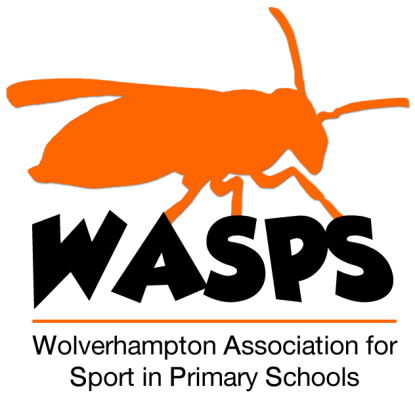 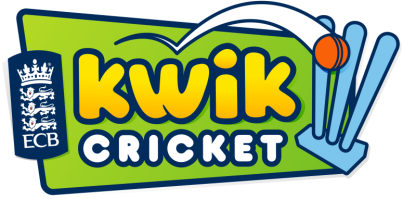 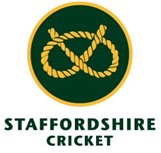  Year 6 and under Girls Only Kwik Cricket Competition – Entry FormEntry into any of the Kwik Cricket competition(s) can only be granted upon receipt of this entry form.Please note, all league fixtures take place at Fordhouses Cricket Club, Wobaston Rd, Pendeford, Wolverhampton WV9 5HH. Please arrive by 9:45am for a prompt 10:00am start. The event should finish, depending on number of schools, at approximately 2:00pm.The competition will run as per last year with the competition taking place at Fordhouses Cricket Club on Wednesday 12th June, 2019. Winners of this final will go forward to represent Wolverhampton in the county matches at Cannock Cricket Club. Runners-up will go forward to represent Wolverhampton in the Black Country Games on Friday 28th June 2019 (times tbc). Please ensure you make event organisers aware if you are unable to progress in a competition so that invites can be sent out promptly.Please ensure you have a person who is competent and confident in umpiring matches.Rules, scorecards and other relevant documents are available on the WASPS website: www.waspsonline.com/cricketParticularsPlease note that this event is run in conjunction with Staffordshire Cricket and WASPS (Wolverhampton Association for Sports in Primary Schools). The WASPS code of conduct applies to this and subsequent events and should be disseminated to children, young people, staff and parents. This is available on the WASPS website. In order for schools to enter, affiliation to WASPS via ConnectEd or by separate payment to the WASPS committee must have taken place. Entry will be denied if this is not the case.A generic risk assessment for this activity is available, however the overall responsibility of safety and welfare of children, staff and parents at this event remains with the school, with this risk assessment providing a guide to completion of the school’s own specific assessment.GDPR Statement: Please note that details submitted to the relevant WASPS Secretary will be shared with the appropriate sporting bodies. This information will remain on file for the duration of the competition and will be destroyed upon completion and used for no other purpose without your explicit consent. ENTRY FORM – Year 6 and under Girls Only Kwik Cricket CompetitionNAME OF SCHOOL: ………………………………………………………………………..PERSON IN CHARGE OF TEAM: …………………………………………………………….CONTACT DETAILS (ie. phone, email): …………………………………………………………Wednesday 12th June 10:00am – Fordhouses Cricket ClubPLEASE NOTE THAT THE COMPETITION IS OPEN TO THE FIRST 10 RECEIVED FORMS ONLY.Please return to David Moss by Monday 6th May, 2019.dmoss@villiersprimaryschool.co.ukAny further questions, please do not hesitate to ask.In sport and good luck,David MossWASPS Hockey & WASPS Cricket Secretary  Villiers Primary School ProudsLane, Bilston, Wolverhampton, WV146PR School - (01902 55) 8993Email: dmoss@villiersprimaryschool.co.uk